Список изменений для версии Paragraf_3.17.5.16В перечень добавлены учебники по ОБЖ. Анализ успеваемости. Исправлена ошибка в отчёте «Списки»-«Недоработавшие».Приложение «Готовые шаблоны БУП» переименовано в «Готовые шаблоны учебных планов».Исправлена ошибка в КЖ при возврате с индивидуального УП в свой ГУП.В приложении «Личные дела сотрудников» на вкладке «Общая» добавлены новые поля для сотрудника: «Регистрация» и «Дата окончания регистрации (для временной регистрации)». 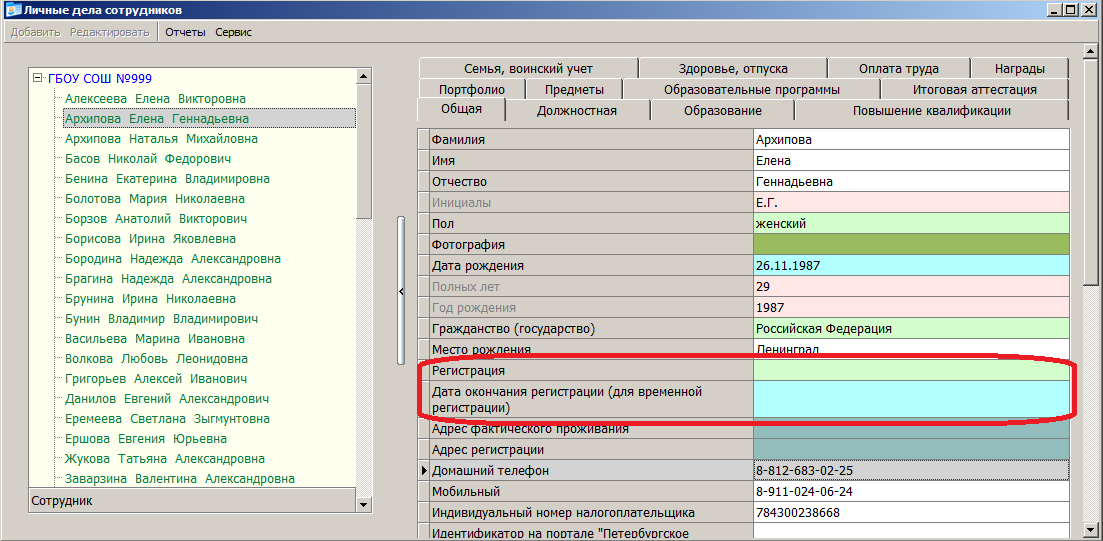 Приложение «Образовательная организация, здания, помещения». Внесены изменения в свойства здания Поле «Название» на вкладке «Общее» переименовано в «Название здания».Поле «Площадь учебных помещений» на вкладке «Параметры здания» переименовано в «Площадь учебно-лабораторных помещений». Поле вычисляется как сумма площадей всех помещений тип которых = «Учебно-лабораторные помещения».Приложение «Система мониторинга информационных ресурсов» (СМИР)В отчёте «Контроль обеспеченности учебного процесса» добавлены столбцы в разделе «Обеспеченность учебникамиКонтингент - количество учащихся учебных колективовОбщее количество обучающихся - количество учащихся ГУП (не учитываются ГУП для индивидуальных учебных планов и адаптированных образовательных программ).Количество обучающихся, обеспеченных учебниками по всем предметамИсправлена ошибка в Поле "Профильные предметы" отчёта «Учебные планы среднего общего образования (свод)», поле не обновлялось после удаления профильных предметов.Внесены изменения в отчёт по обеспеченности учебниками. При контроле обеспеченности учебниками учитываются только предметы Обязательной части/Федерального компонента.Приложение «Образовательные программы и учебные планы»  (ОП и  УП).В свойствах учебных планов среднего общего образования расширен список значений для поля Профиль 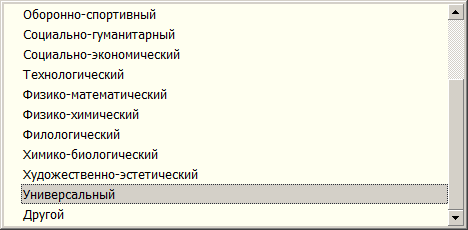 Изменены параметры для копии учебного плана, в поле «Статус» устанавливается значение «Проект», обнуляются данные приказа об утверждении УП.Удалены неактуальные поля (для лицензионного пакета) для этапа УП.Восстановлена возможность изменять порядок следования предметов в соответствии с порядком, установленным в списке предметов Федерального компонента.Устранено дублирование предметов при выборе их в поле «Предметы, изучаемые на углубленном/ профильном уровне».В приложении «Готовые шаблоны учебных планов» изменен состав шаблонов, которые используются для контроля, не различаются шаблоны для пятидневной и шестидневной учебной недели.Во всех шаблонах удалено поле «Учебная неделя» для УП и обнулено поле «Предельная нагрузка для всех этапов УП.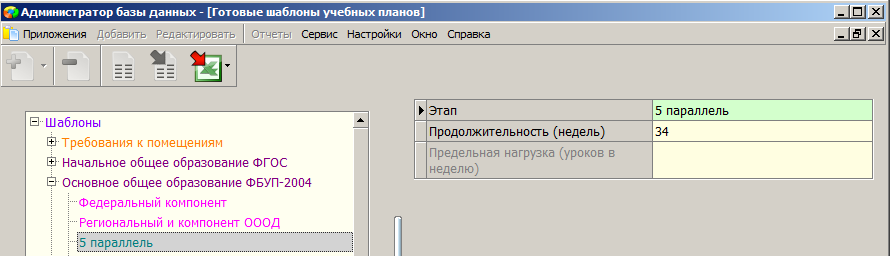 Таблица нагрузки перенесена на вкладку в карточке УП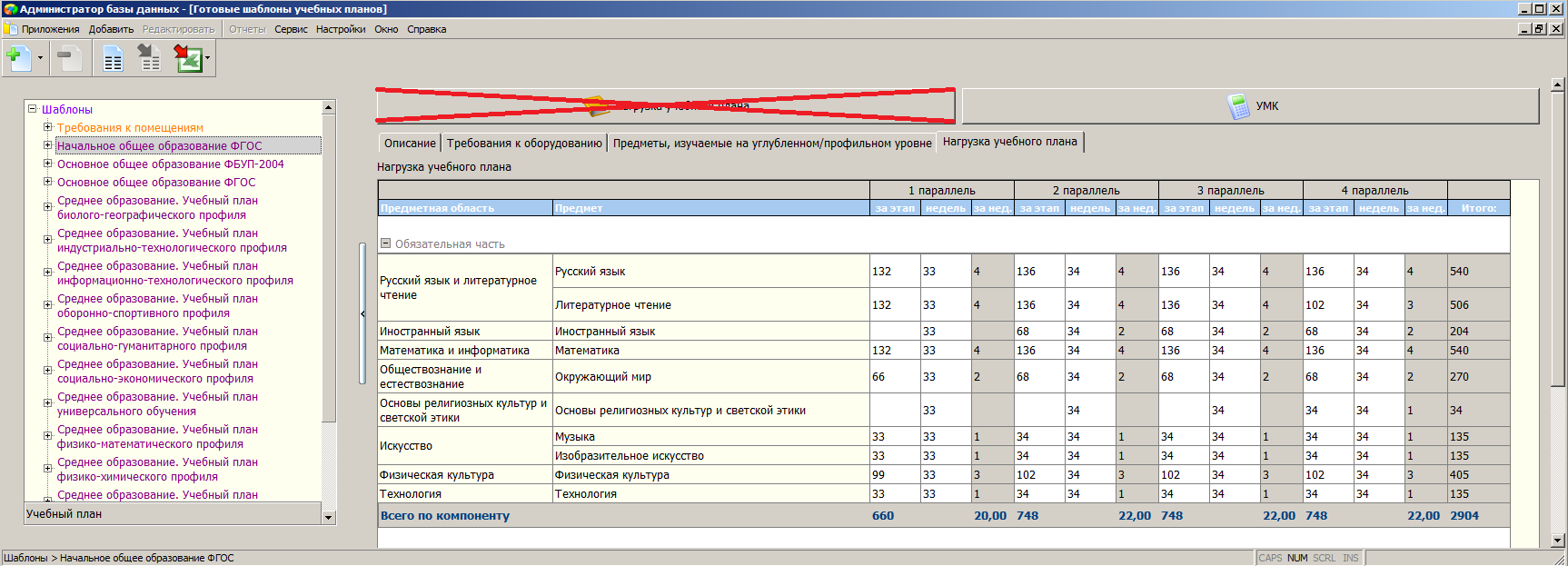 Расширен список значений для поля «Учебный компонент». Для шаблонов ФГОС заменены названия учебных компонентов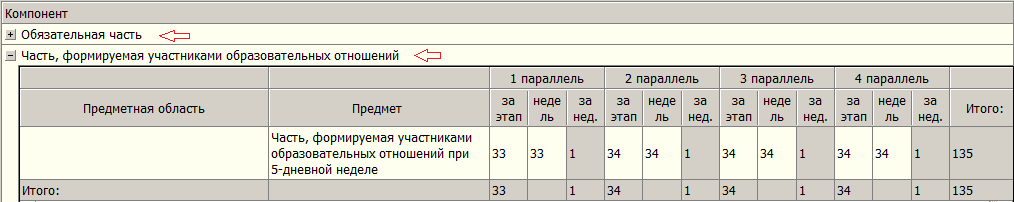 Приложение «ОП и УП». Поле «Учебная неделя» перенесено из свойств УП в свойства этапа «УП.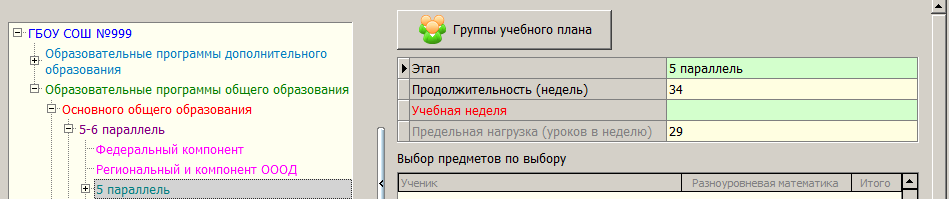 После создания УП на основе шаблона нужно заполнить поле «Учебная неделя» для каждого этапа УП. Предельная нагрузка вычисляется после выбора учебной недели в соответствии с Санпин. При отсутствии этих данных не отображается таблица нагрузки УП.Изменено отображение предметов по выбору в учебном плане. При наличии элективных курсов в Региональный компонент учебного плана следует добавить предмет Электив (предметы по выбору) и указать общее количество часов. При этом в УП будет создан отдельный раздел, в который будут помещены все добавленные в план предметы для которых Элективный курс=да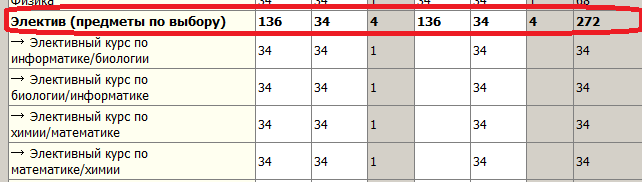 Для отдельных элективных курсов также можно указать количество часов, которое не будет участвовать в подсчёте суммарной нагрузки по региональному компоненту.При наличии в плане элективных курсов при выделении этапа УП появляется таблица для распределения детей на курсы по выбору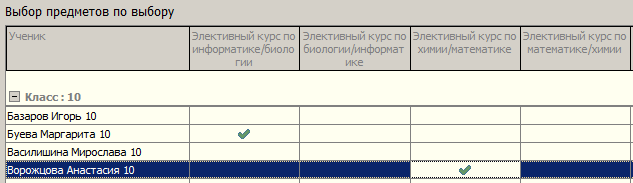 Изменены алгоритмы контроля выполнения УП электронным инспектором.В приложении «ОП и УП» на вкладке «Нагрузка УП» добавлена командная кнопка для проверки учебного плана. Результат проверки отображается в окне «Замечания».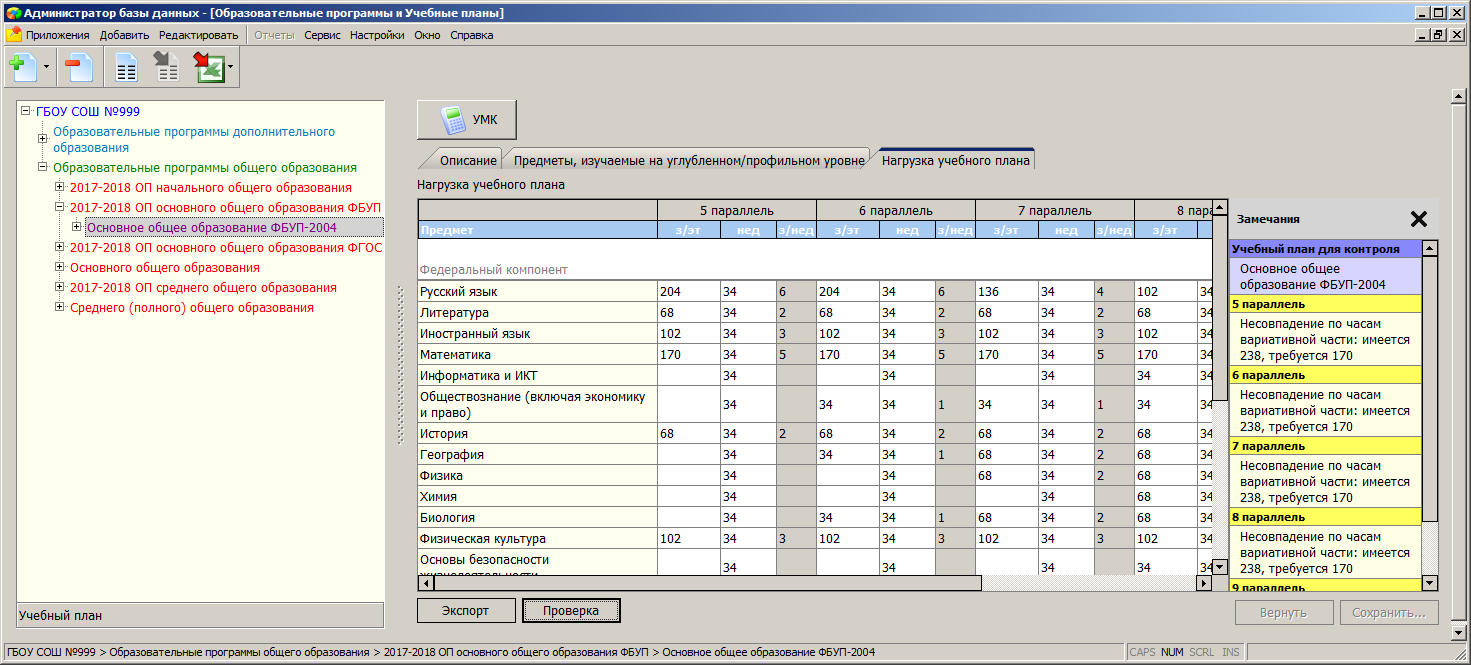 Обновлена документация (Документация_ОУ- Документация)ОУ_Приложение _Учебные коллективыОУ_Приложение _Готовые шаблоны учебных плановОУ_Приложение _ПредметыОУ_Приложение_Образовательная организация, здания, помещенияОУ_Приложение_Образовательные программы и Учебные планыДобавлены инструкции (Документация_ОУ- Инструкции)Процедуры автоматизированного контроля в СМИРРасписание учебных периодовУчет вовлеченности обучающихся в дополнительное образованиеОбеспеченность учебникамиОбеспеченность учебникамиОбеспеченность учебникамиОбеспеченность учебникамиОбеспеченность учебникамиОбеспеченность учебникамиОбеспеченность учебникамиКонтингентОбщее количество обучающихсяКоличество обучающихся, обеспеченных учебниками по всем предметамКоличество обучающихся, обеспеченных учебниками, исключенными из Перечня не более 5 лет назадКоличество обучающихся, не обеспеченных учебником по 1 предметуКоличество обучающихся, не обеспеченных учебниками по 2-4 предметамКоличество обучающихся, не обеспеченных учебниками по 5 и более предметам3933932031414900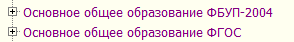 